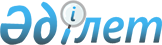 Еуразиялық экономикалық одақ шеңберіндегі ортақ процестер тізбесіне өзгеріс енгізу туралыЕуразиялық экономикалық комиссия Алқасының 2017 жылғы 21 наурыздағы № 31 шешімі
      Еуразиялық экономикалық одақ шеңберіндегі ақпараттық-коммуникациялық технологиялар және ақпараттық өзара іс-қимыл туралы хаттаманың (2014 жылғы 29 мамырдағы Еуразиялық экономикалық одақ туралы шартқа № 3 қосымша) 9-тармағына сәйкес Еуразиялық экономикалық комиссия Алқасы шешті:
      1. Еуразиялық экономикалық комиссия Алқасының 2015 жылғы 14 сәуірдегі № 29 шешімімен бекітілген Еуразиялық экономикалық одақ шеңберіндегі ортақ процестер тізбесінің 47-позициясы мынадай редакцияда жазылсын:
      2. Осы Шешім ресми жарияланған күнінен бастап күнтізбелік 30 күн өткен соң күшіне енеді.
					© 2012. Қазақстан Республикасы Әділет министрлігінің «Қазақстан Республикасының Заңнама және құқықтық ақпарат институты» ШЖҚ РМК
				
"47. Ауыл шаруашылығы өсімдіктері сорттарының бірыңғай тізілімін қалыптастыру, жүргізу және пайдалану
Еуразиялық экономикалық одақ шеңберіндегі ауыл шаруашылығы өсімдіктері тұқымдарының айналысы туралы келісімге  қол қойылған күннен бастап 9 ай ішінде".
      Еуразиялық экономикалық комиссияАлқасының Төрағасы 

Т. Саркисян
